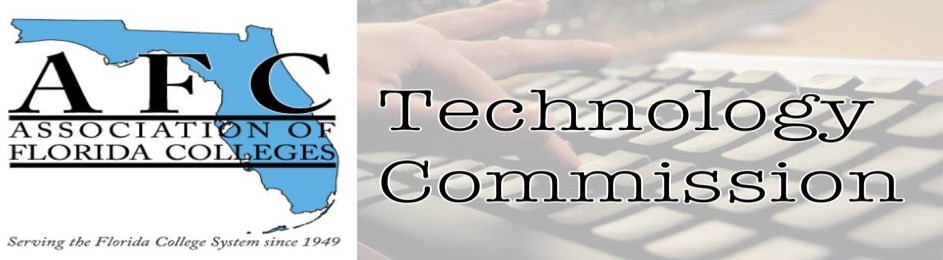 Technology Commission Board Report Reporting period: July 2022 - December 2022Jan. 25, 2023Submitted by Jamie BeckTechnology Commission Board Members:Chair – Jamie Beck (Pensacola State College)Chair-Elect – Dr. Belkis L. Cabrera (Miami Dade College)Past Chair Jessie Clayton (Tallahassee Community College)Webmaster – Eleazar Asencio (Miami Dade College)Treasurer – Sheri Thomas (Tallahassee Community College)Historian Jacqueline Edwards (Tallahassee Community College)Secretary– Bertha Cabrera (Miami Dade College)Commission Board Meetings: July 5, 2022 & August 31, 2022Technology Commission Exemplary Practice:Kevin Moreau, Program Grant ManagerPalm Beach State College, Boca Raton campus – Presentation Title: PBSC tresPATHS GrantOutstanding Commission of the Year AwardTechnology Commission won for the second consecutive year.Tallahassee Community College       Unsung Hero Award        Jessie ClaytonParticipation in the 73rd Annual Conference       Jamie Beck, ChairLong Term Goals:Increase active participation in the Technology Commission added Pinterest to social media.Review, update, and submit Technology Commission Operational Plan based on Commission of the Year criteria.AFC Technology Commission - AFC Commission of the YEAR 2023 (weebly.com) new page.Budget Report: AFC Technology Commission Budget subject to updates.